   11 февраля 2018 года в РДК "Юбилейный" в рамках муниципального этапа Спартакиады Дона 2018 года в Песчанокопском районе состоялись соревнования по шахматам и шахматам ОВЗ. 
По итогам соревнований призовые места распределились следующим образом: 
Шахматы 
I место - команда Песчанокопского с/п 
II место - команда Краснополянского с/п 
III место - команда Жуковского с/п 
Шахматы ОВЗ 
I место - команда Песчанокопского с/п 
II место - команда Краснополянского с/п 
III место - команда Жуковского с/п.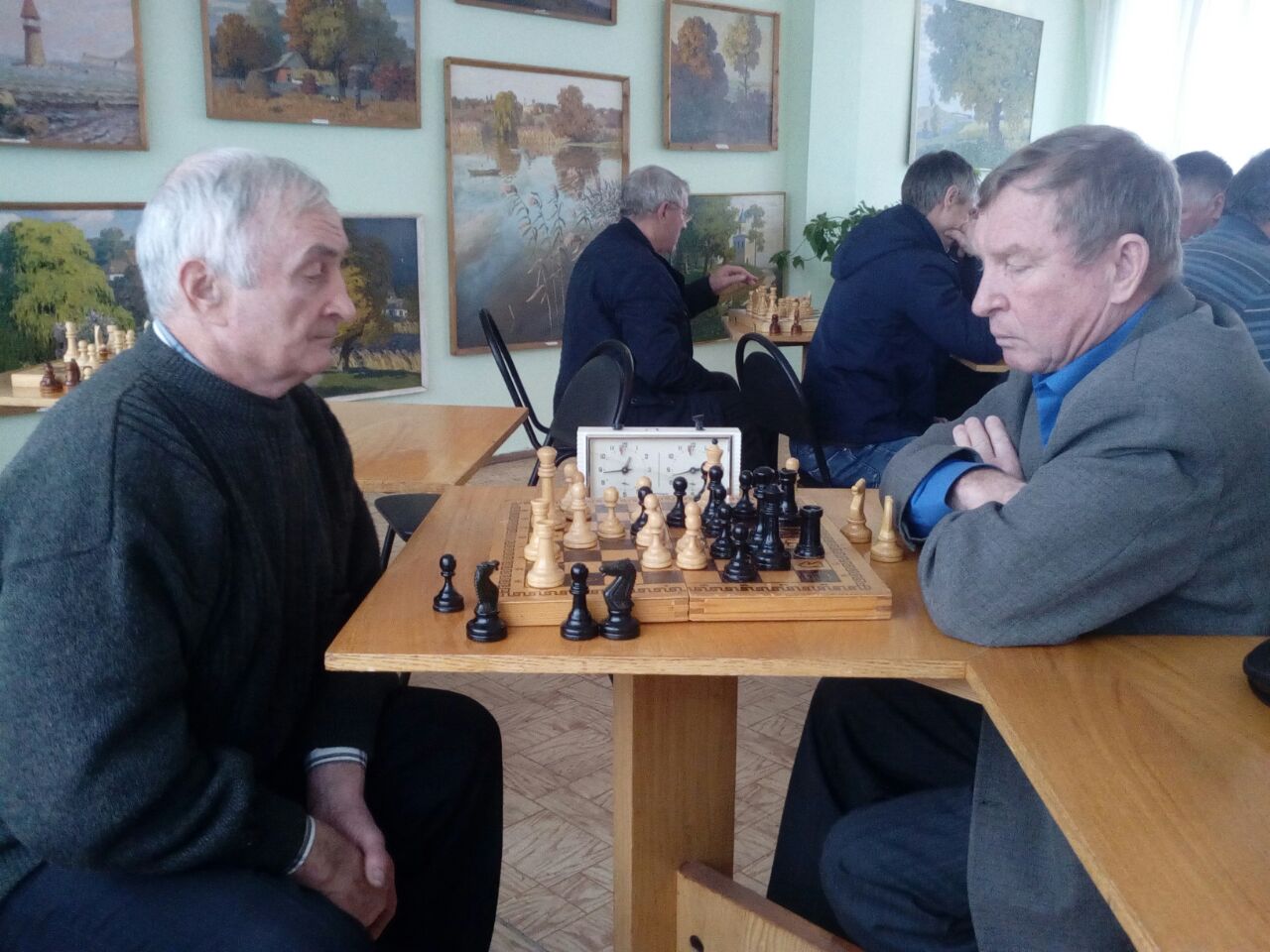 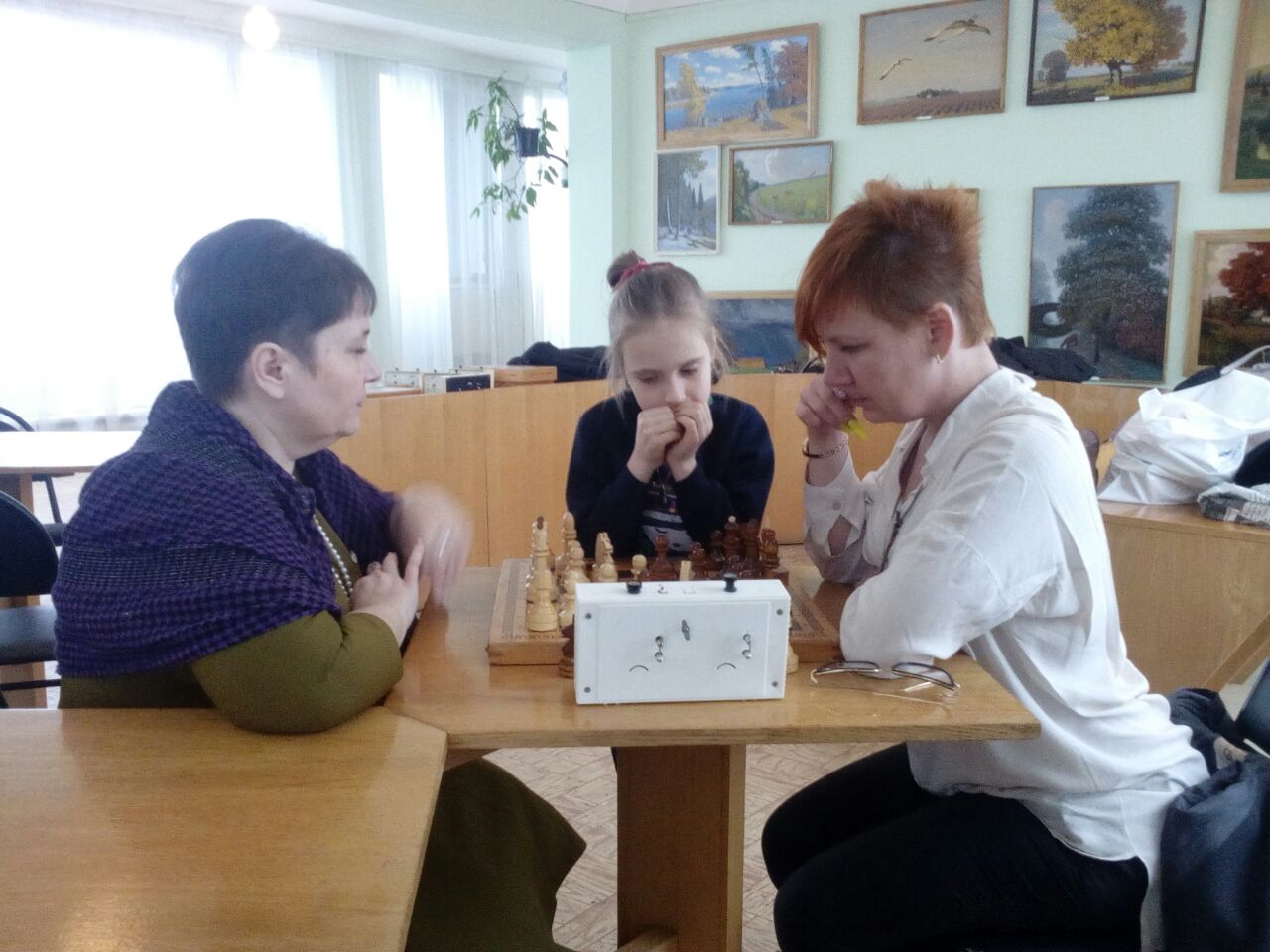 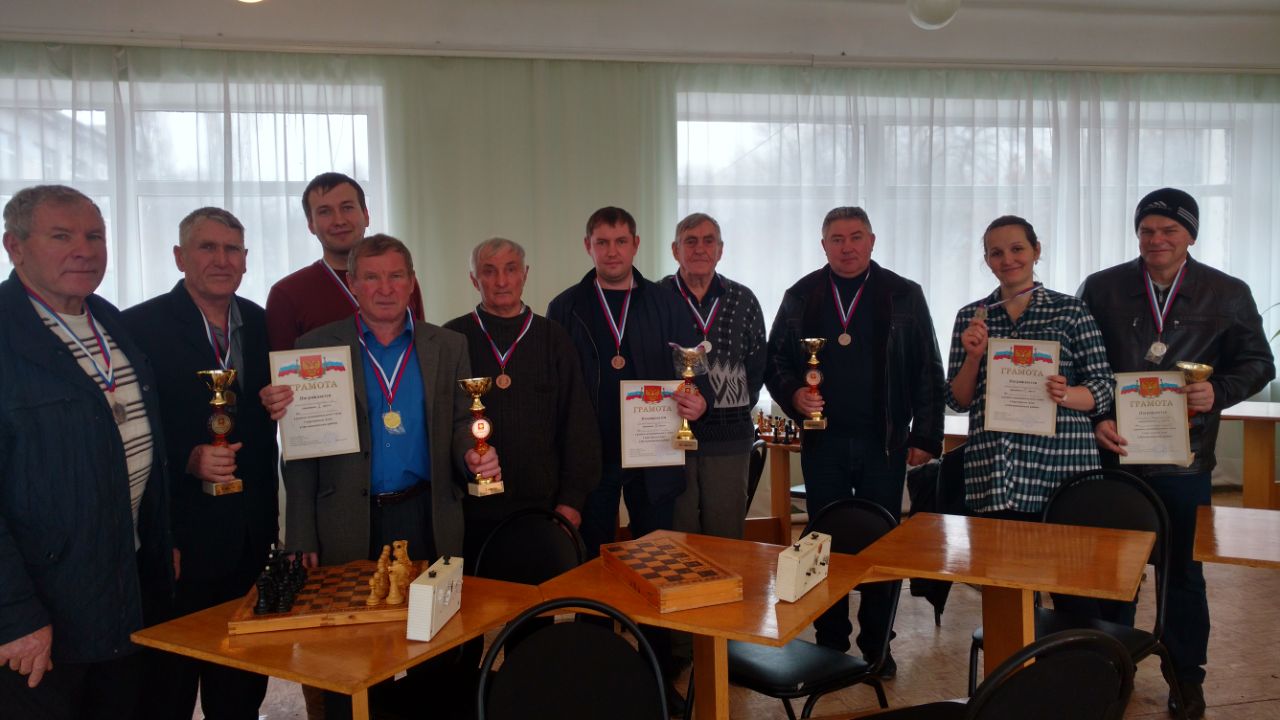 